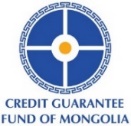 （本文若有任何疑議，以蒙文版為準）蒙古政府於2012年建立蒙古信保基金(以下簡稱基金)，以協助中小企業向私人金融單位如銀行等申請貸款，基金則協助缺乏足夠抵押品之中小企業者提供貸款的還款擔保。宗旨：以快捷、透明、可靠的服務支持中小企業，為蒙古經濟發展做出貢獻。目的:＃提供中小企業所需的信用保證＃鼓勵及支持就業＃確保公民穩定收入操作原則基金業務操作秉持平等參與及無利益衝突的良好治理原則。＃基本業務:提供間接擔保＃擔保金額:259億蒙圖(2017年)＃員工人數:34名＃辦公室：總部擔保條件＃擔保金額及比例：提供每位貸款人60％的贷款擔保，最高額度為5億蒙圖。＃擔保期限：不能超過貸款合同期限。＃擔保費用：依照不同年限一次性支付。一年：1%1至2年：2%2年以上：3%申請者條件:＃中小企業者（依據中小企業法第5.1條規定）＃最近6個月内没有逾期或不良貸款紀錄＃未進行非法活動2012-2017擔保統計(單位: 10億蒙圖)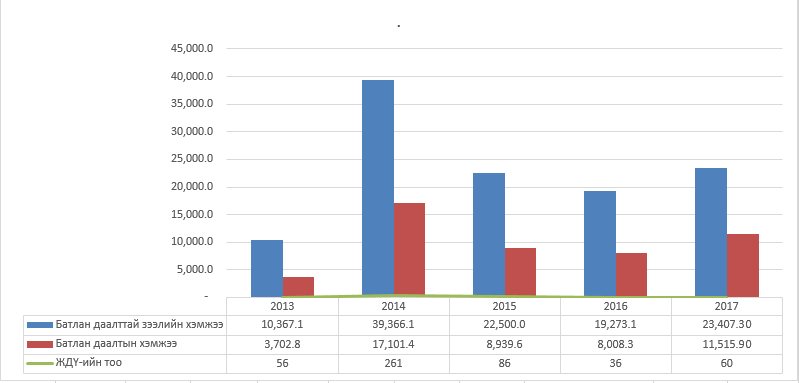 藍色標注: 貸款金額紅色標注: 擔保金額綠色標注:中小企業者數量過去5年，基金核准499個借款人之1,119億蒙圖的貸款提供了492億蒙圖的擔保。而至2017年底，基金對275個借款人之593億蒙圖的貸款提供了259億蒙圖的擔保。新增及維持就業機會之情形基金2017年的業務報告指出，經由信保方式創造了2010個就業機會，並延續了5150個就業機會。2017年底，46％的已擔保貸款為製造業，22％用於服務業，21％用於銷售業，11％用於畜牧業。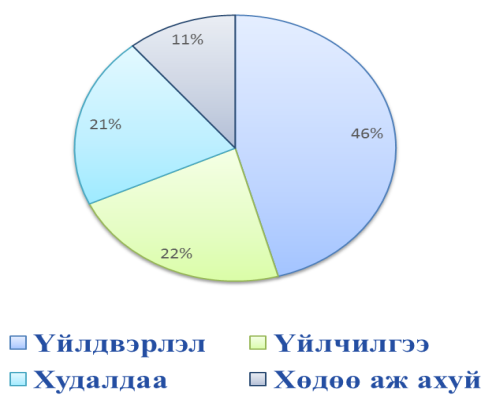 46 ℅ 製造業    22 ℅ 服務業21 ℅ 銷售業11 ℅ 畜牧業法律環境基金應該遵守之法律、規章、政策貸款擔保基金法政府特殊基金法企業營業所得稅法違反法計算和監督貸款擔保基金業務均衡比利標準之規定貸款擔保基金的規章擔保種類、金額、期限、收費比例、扣除金額、其他條件規章提供擔保之規定履行擔保合同所應承擔之責任的規定提供擔保過程中,與銀行以及金融組織開展合作相關的規定管理和設置基金資產和貨幣資金的程序規章 關於登記以及數據儲存的規定存儲和數據存儲過程關於貸款擔保委員會操作業務的規定董事會、監督委員會、信用擔保委員會成員獎勵金額以及發放獎勵之規定貸款擔保基金董事會會議程序貸款擔保審查、總結、建議和還款程序規章貸款擔保基金擔保業務政策貸款擔保基金風險政策監督信保基金之組織單位監督基金以及已擔保貸款之程序示意圖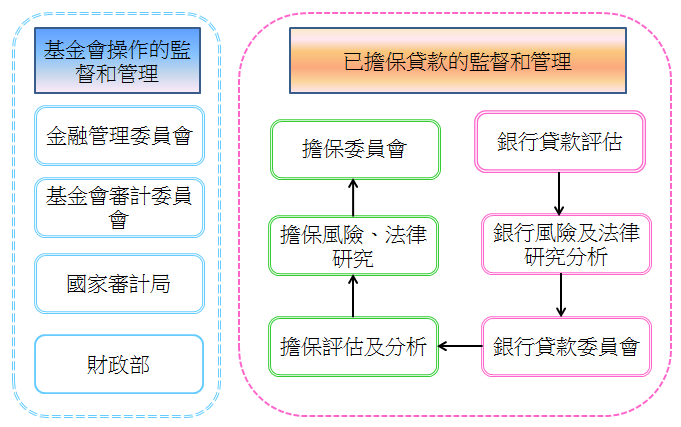 國外合作機構至2017年，基金與下列支持單位簽訂合作備忘錄。亞洲開發銀行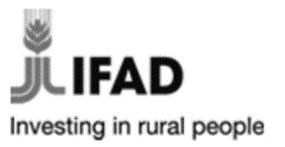 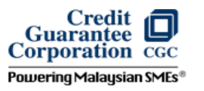 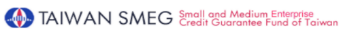 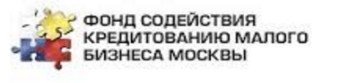 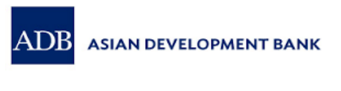 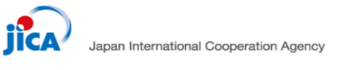 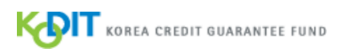 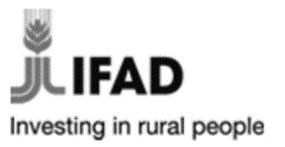 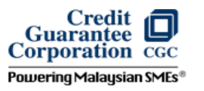 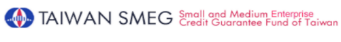 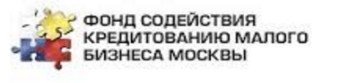 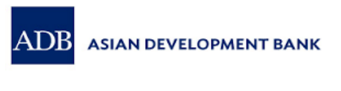 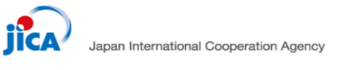 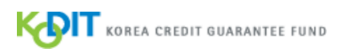 韓國信保基金台灣信保基金馬來西亞信保集團JAICA-日本國際合作組織國際畜牧業發展基金莫斯科信保集團國內合作單位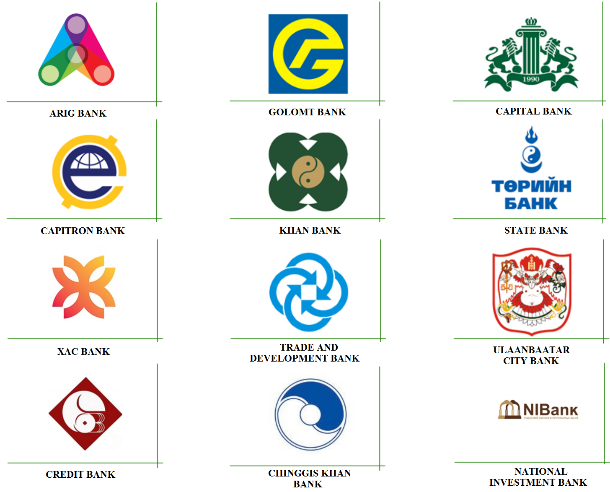 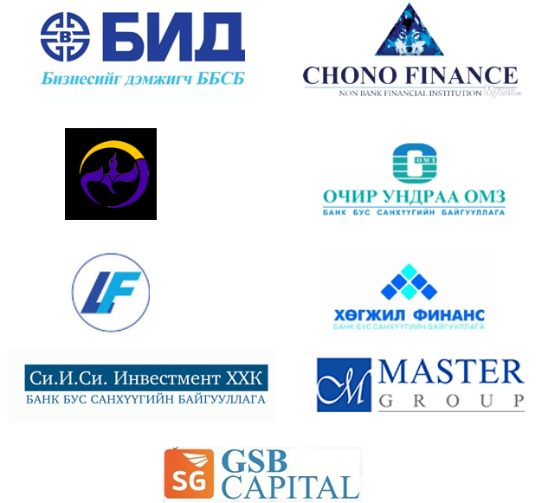 就業機會/日期20132014201520162017總數延續就業機會506190879766512745150新增就業機會 2128782861634712010